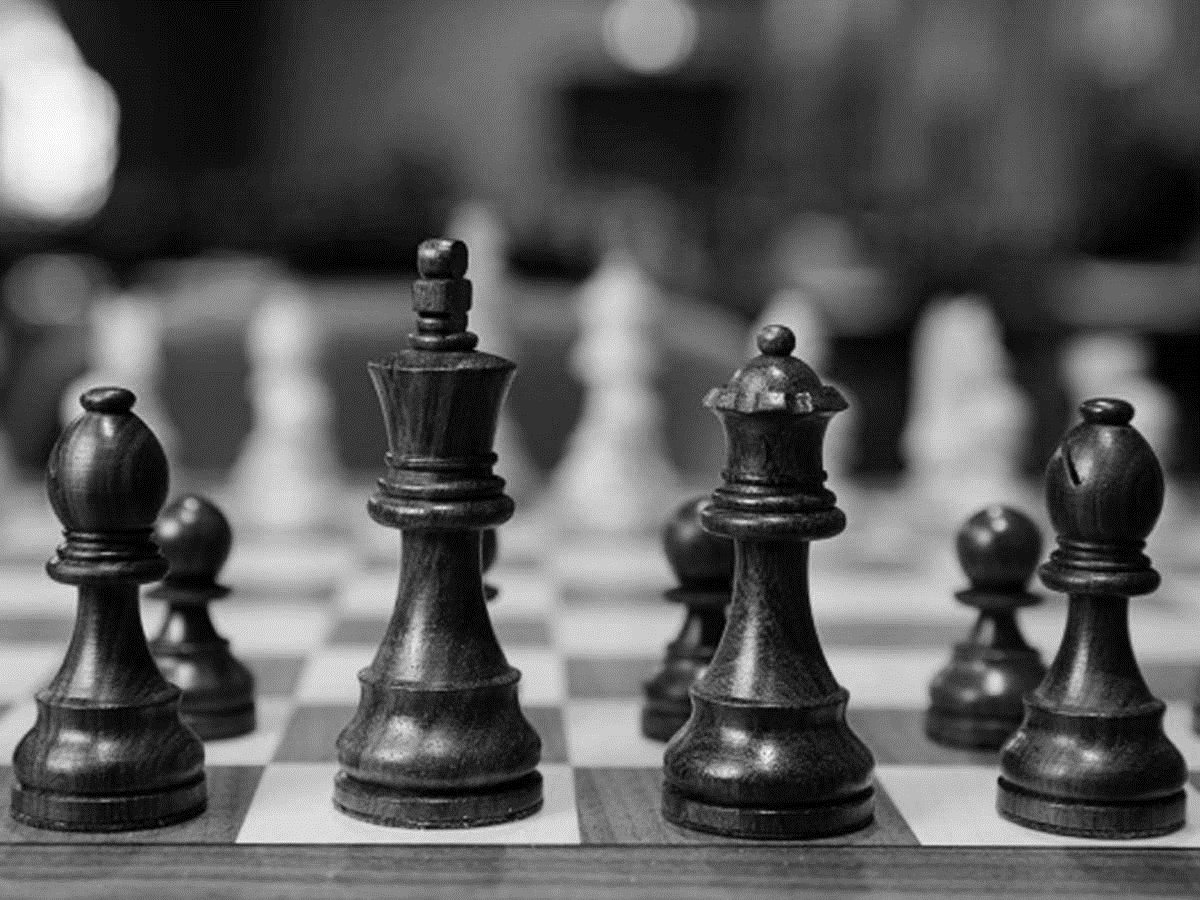 Inbjudan till individuella DM och junior-DM10-11-12 november 2023Anmälan senast måndag 6 novemberGotlands Schackförbund bjuder härmed in till 2023 års individuella Gotlandsmästerskap, klassiskt schack. Vinnaren får en inteckning i förbundets vandringspris. 2023 års junior-DM spelas samtidigt, titeln går till bäst placerade junior i en gemensam turnering.